Department of Education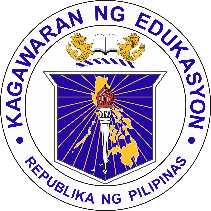 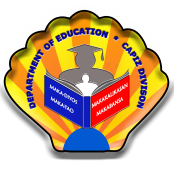 Region VI – Western VisayasSCHOOLS DIVISION OF CAPIZBanica, Roxas CityTelefax No.(036) 6210-974 / Tel. No. (036) 6216-118MONITORING TOOL OF SCHOOL READINESS FOR THE OPENING OF CLASSESSY 2019-2020SCHOOL: ______________________________________DISTRICT: ___________________Instructions: Listed below are indicators in the conduct of Oplan Balik Eskwela (OBE) for School Year (SY) 2019-2020. Please indicate compliance by putting a check mark (/) on the box that corresponds to your findings and specify MOVs and remarks if necessary.Part I – Compliance to PoliciesPart II - ENROLMENT as of ______________                            (Date of Monitoring)____AM____PMPart III-(Other findings)Monitored by:_______________________________                                             __________________________        Signature over Printed Name				               DesignationConforme:________________________________                                             __________________________                   School Head 			  	                 Date/ TimePart IV - SHS  Program Implementing SchoolsIndicators CompliedPartially CompliedNot CompliedRemarks/ MOVsSCHOOL GROUNDSGrasses were trimmed.Ornamental plants inside the school premises were trimmed and cultivated.Danger zones, e.g. construction/repair sites are sealed off to pupils/students and are properly marked.INFORMATION DISSEMINATIONA streamer is hang in front of the school announcing the opening of classes and/or welcoming the pupils/students back to school.The Class Schedule (may be tentative) is posted on a conspicuous place.OBE Information Desk/ Board is established.BUILDINGS/CLASSROOMSClassrooms are clean (free of dust, walls are painted).Windows are repaired.Bulletin boards depict the theme for the month of June.Chairs in the classrooms are arranged.A contingency plan for classroom use is available in case the school will undergo repair of classrooms.The school ID printed on the roof of the main building.PUPILS/STUDENTSSectioning of pupils/students has been posted.School supplies (from UNICEF and other donors, if any) have been distributed to pupils/students.LEARNING RESOURCES/ IMsBooks, activity sheets and other learning resources were distributed to the pupils/ students.Mathematics, Science and TLE equipment and were inplaced and are ready for utilization.Computer units for instruction are functional.Instructional materials and supplies such as cartolina, Manila paper, pentel pen,etc. were provided to teachersTEACHERSAn orientation of teachers and parents has been conducted or is scheduled to be conducted not later than June 1, 2019.Basic supplies (Lesson Plan Notebook, Class Record, etc.) were provided to teachers.UTILITIESLights and electric fans (if any) in classrooms are functional.Water supply is available in well-kept comfort rooms and wash areas.TRASH/GARBAGE DISPOSAL/FACILITIESAvailability of clearly labeled trash  bins  (biodegradable/non-biodegradable)Collection services of garbage is available, if not, garbage disposal area in school is available.Garbage cans have cover.Indicators CompliedPartially CompliedNot CompliedRemarks/ MOVsSCHOOL CANTEENSecured the necessary permits including annual health and sanitation permits and have them posted.Availability of potable drinking water and hand washing facilities.Other merchandise which are not for the use of the school canteen are not kept or stocked in the school canteen.Food and beverage (softdrinks, junk foods, etc.) expressly prohibited in DepEd guidelines are not sold.School canteen is well-maintained, clean, well-ventilated and pest-free environment;Food safety standards and hygienic practices are strictly observed and implemented.Adherence to standards on quality, handling, and serving of food, and canteen equipment/facilities in the school canteen are ensured.SANITATION AND HYGIENE PRACTICES All children wash their hands with soap at least once a day in school as a group activity.The teacher assign and train students to help their classmates conduct the hand washing activity in an organized manner.All children brush their teeth at least once a day in school as a group activity.The teacher assign and train student leaders to help their classmates conduct the tooth brushing activity in an organized manner.A functional, well-maintained and clean toilet is available (should not be pad locked).Water, toothbrush, sanitary napkins, soap, and other supplies for WaSH in School Program are available. FEEDING PROGRAMData on the nutritional assessment of pupils/students are availableOrientation on SBFP was conducted Cycle menu is in conformity with what have been prescribed in the manual.Partners for SBFP have been identifiedSCHOOL SAFETY AND ENVIRONMENTSchool playground safety signage are visible.Herbal and vegetable gardens are available.Medical/Emergency Kit is available.Health and Personality Corner are provided inside the classroom.GRADE LEVELMALEFEMALETOTALREMARKSKindergartenGRADE 1 / Grade 7Grade 2 /Grade 8Grade 3 / Grade 9Grade 4 / Grade 10Grade 5 / Grade 6 / TOTALIssues/ConcernsTechnical Assistance providedRemarksBest Practices:Best Practices:Best Practices:INDICATORSXREMARKS1. Presence of SHS Help Desk( Crucial concerns  referred to the SHS Help Desk2. Class Program / Scheduling3. Teachers Loading4. Enrolment per track and Strand5. Teachers Profile / DirectoryNumber of Newly Hired (with appointment as SHS teacher) __________   Number  JHS Teachers (utilize as SHS teachers)_____Number of Part Time SHS Teachers_________Number of Teachers from HEIs hired (without LET) _____6. Progress Report on Classroom ConstructionA. Number of ClassroomsB. No. of Unfinished School Building with classrooms partially used for the SHS _____7. Training of TeachersA. Number of Teachers Trained for the following :8.  Teachers have  copies of the First Three (3) Weeks Class Activities9. Furniture ( Chairs and Tables)A. Number of Allocation10. Science and Mathematics Equipment11. TVL Tools and Equipment12. ICT Equipment A. Number of Computer Units13. List of Learning Resources14. Partnership Established15. Tarpaulin / Signage / Maps directing Client to SHS facilities / Information